AMERICAN SMOOTH SYLLABUS 			Gold Level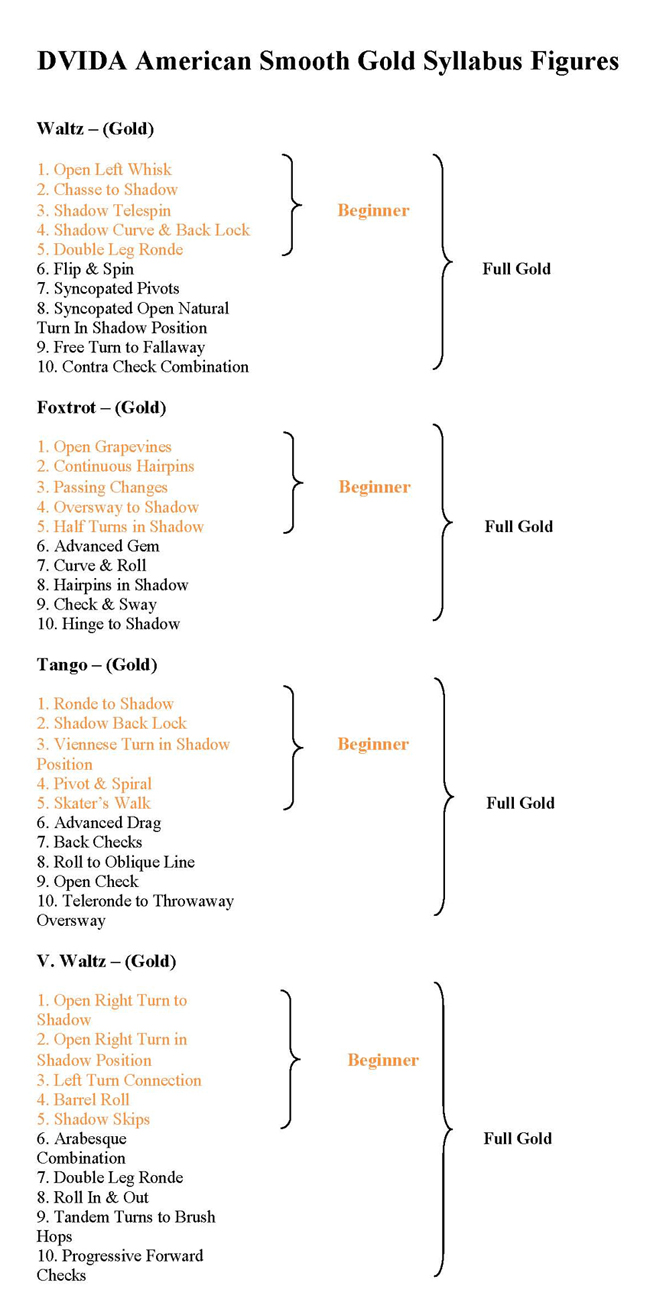 